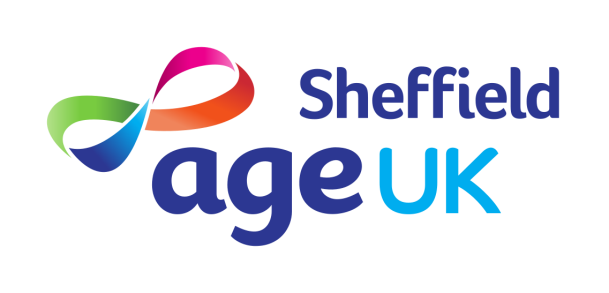 Age UK Sheffield have launched a campaign to find at least 100 public places in Sheffield that have toilets available for people to use without charge or purchase, by the end of 2019. If your organisation or business would like to join the campaign and commit to opening up access to your building’s toilet facitlies to those in need, then please complete and return this from to cally.bowman@ageuksheffield.org.uk or contact Cally for campaign details.
If you are able to add more than 1 toilet to the list, please do! Simply complete a new form for each toilet.
Thank you for helping us with this important campaign and helping to make Sheffield more accessible and more age friendly.Information RequiredAnswersLocation of Toilet (Address)Building Name if applicableLocation within the Building e.g floor numberBusiness Name if applicableToilet Opening Times incl. which daysDiabled Toilet Present (yes/no)Does Disabled Toilet have a bed (yes/no) and a hoist (yes/no/N/A)Baby Changing Facilities Present (yes/no)Authorising signature & DateAuthorising signatory’s name and contact details